Presseinformation»Blutmain« von Franziska FranzMeßkirch, Juli 2020Lückenvoller Blutrausch
Der erste Fall für Kommissar Kai Herbracht und Privatermittlerin Karla SenkrechtJemanden etwas vorzuspielen, um seinen eigenen Vorteil daraus zu ziehen, ist ein bekanntes Phänomen. Dazu zählen auch attraktive, junge Männer, die unter falscher Identität vermögende, alte Damen um den Finger wickeln. Sie täuschen ihnen die wahre Liebe vor, wollen sich aber letztlich nur an ihnen bereichern. Großstädte bieten dafür die nötige Anonymität. Was passiert, wenn ein solches Szenario außer Kontrolle gerät, zeigt Franziska Franz in ihrem neuen Krimi »Blutmain«. Darin erschüttern mehrere Morde an älteren Frauen die Mainmetropole. Der Kommissar Kai Herbracht und die Privatermittlerin Karla Senktrecht werden zu den Ermittlungen hinzugezogen als an der Offenbacher Schleuse eine grausam zugerichtete Leiche geborgen wird. Tage zuvor wacht eine junge Frau völlig irritiert und ohne Erinnerungen auf der Jacht des Mordopfers auf. Schnell gerät sie ins Visier der Ermittlungen, sodass ein gefährliches Katz-und-Maus-Spiel mit dem wahren Täter beginnt. Die LeserInnen erwartet eine spannungsvolle Handlung, in der der Schein mehr als trügt. Zudem lebt der Fall von den ungewöhnlichen Ermittlungsmethoden der weiblichen Hauptfigur.Zum BuchDie junge Melinda erwacht verletzt auf einer Motorjacht mitten auf dem Frankfurter Main. Sie ist orientierungslos und ohne Erinnerung an die letzten Stunden. Tage später wird die Leiche einer brutal ermordeten Frau an der Offenbacher Schleuse gefunden. Hat Melinda mit ihrem Tod zu tun, oder will ihr jemand den Mord anhängen? Denn die Jacht, auf der Melinda sich befand, gehörte dem Mordopfer. Ein Fall für Kommissar Kai Herbracht und die Privatermittlerin Karla Senkrecht, die sich mit besonderer Vorliebe in die Polizeiarbeit einmischt.Die AutorinFranziska Franz, geboren in Detmold, lebt in Frankfurt am Main. Dank ihrer Schauspielausbildung und Fernseherfahrung hält sie lebendige Lesungen und hat keinerlei Scheu, auf einer Bühne zu stehen. Sie ist verheiratet und Mutter zweier erwachsener Töchter. Ihre Leidenschaft fürs Schreiben entdeckte sie mit Abenteuergeschichten für Kinder im didaktischen Bereich. Später veröffentlichte sie Kurzkrimis in Anthologien und parallel dazu Thriller und Kriminalromane. Seitdem fühlt sie sich im Krimi-Genre beheimatet. Sie ist Mitglied im Syndikat und bei den Mörderischen Schwestern und bietet Lesecoachings für Autoren an.BlutmainFranziska Franz312 SeitenEUR 13,00 [D] / EUR 13,40 [A]ISBN 978-3-8392-2691-9Erscheinungstermin: 8. Juli 2020Kontaktadresse: Gmeiner-Verlag GmbH Petra AsprionIm Ehnried 588605 MeßkirchTelefon: 07575/2095-153Fax: 07575/2095-29petra.asprion@gmeiner-verlag.dewww.gmeiner-verlag.deCover und Autorenfoto zum Download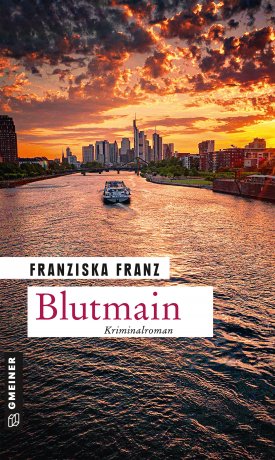 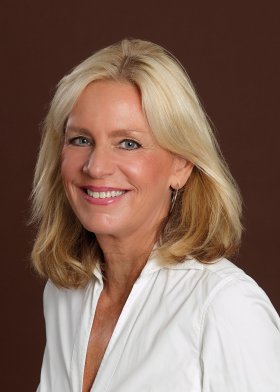 				© Achim Kuest, www.fotostudio-kuest.deAnforderung von Rezensionsexemplaren:Franziska Franz »Blutmain«, ISBN 978-3-8392-2691-9Absender:RedaktionAnsprechpartnerStraßeLand-PLZ OrtTelefon / TelefaxE-Mail